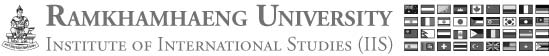 EN2101 English Pronunciation www.ajarng.weebly.comThe above is the URL to the course website. You can find course information, exam information and other related information on the course website. garethfinch@hotmail.comPLEASE DO NOT USE FACEBOOK TO COMMUNICATE ABOUT THIS COURSE. E-MAIL IS PREFERABLE.Period TimesDue to the lateness of changing the course dates there will be no attendance score for this course, but students will be expected to achieve an attendance of at least 50%.If you do not attend classes you will not score anything for class activities and will lack necessary knowledge for the final exam. There will be no make-up scores on the exam unless a valid medical note is produced or another official form of proof. Course EvaluationAttendance			10%Group Presentation		20%2 x Group Quiz		20%			Final Exam			50%PlagiarismI have come across differing levels of plagiarism in my previous courses. Cheating is a serious offence and is unfair on the students who genuinely work hard to get a good grade.I have recorded the names of the people from my previous courses caught plagiarising, cheating or talking during exams and I have kept these on record. If any of these names come up again with regard to plagiarism or cheating, then the student in question will be given an instant fail. If anyone is caught plagiarising or cheating who has not done so before then they will be given a 30% penalty deducted from their overall grade for this course and their name will be recorded for future reference. Also, anyone who is caught cheating will have their name highlighted on the class register so that every other student will know it was.The Director will also have access to this information during and after the course.Acceptable forms of proof of absenceI am well aware that many of the students have a busy life and are sometimes unable to attend the class. I have made the attendance grade very small in order to accommodate people who may have to work during the day or who are unable to attend every class. However it is still compulsory to attend all classes and you will lose large parts of the overall score if you are absent for the quizzes, the final presentation or the final exam. If you are absent for any of the days you will lose a part of your attendance score (up to 5% for class attendance, 10% for every quiz you miss and15% for the final presentation). You will be able to recover any of these grades with a valid absence note which can be one of the following;1. A medical note signed from a medical institution such as a hospital2. A note of essential work (e.g. if you had to work in a school). You must get a signed letter from the employer to prove that you were working there.3. Proof of travel (e.g. if you had to fly out of the country for a visa, business etc.). You must bring a copy of the travel document.I will not accept word of mouth; proof must be brought to class. If you bring fake proof then I will assume you are trying to cheat, which could result in an instant fail.If I feel a student is missing too many classes then I may recommend switching them to a take home assignment instead or repeating the course at a later date. Please be respectful if you have a disagreement regarding the course.EN2101 English PronunciationInstructor: Gareth FinchEN 2101 English Pronunciation is designed to help students whose native language is not English to speak clearly and effectively in a native academic setting. The course will also introduce central themes relating to sound patterns and pronunciation in dialects of the English language.Students will be given the opportunity to acquire understanding and knowledge of the production of sounds from a native teacher and to acquire the skills necessary to transcribe them into spoken and written work.The course will also include the study of a variety of sound patterns, for example, the various accents of English. Native students will be given the opportunity to focus on the history of pronunciation and its contemporary effects in the form of take home assignments that will count equally towards the final grade.
Student Outcomes:For successful completion of this course the student will be expected to:Use initiative to identify individual speech characteristics Learn and practice correct articulation, rhythm and intonationParticipate in activities effectively, both in groups and individually, in order to solve problemsSelf-monitor and self-correct problem areas, particularly those of regional dialectsUse the International Phonetic Alphabet and phonemic symbols to further understanding of the target goals and increase fluency of workBuild confidence in using the language accurately and effectively Show an understanding of basic concepts in sound structure (phonology)Complete written exercises from the course book